Информацияпо мероприятию направленному на профилактику экстремизма и терроризма  МБОУ «СОШ№49»26.02.2018г26 февраля 2018 года в школе было проведено мероприятие «Заведомо ложный донос о террористическом акте». В мероприятии приняли участие инспектор ПДН Халикова М., директор школы Магомедов Г.Г. и зам.директора по ВР Залумханов Р.М., учителя и учащиеся школы8-10 классы. Ученики были ознакомлены с сущностью  терроризма, его типами и целями. Присутствующим розданы памятки «Чтобы не случилось, мы должны знать, как не стать жертвой террористов». 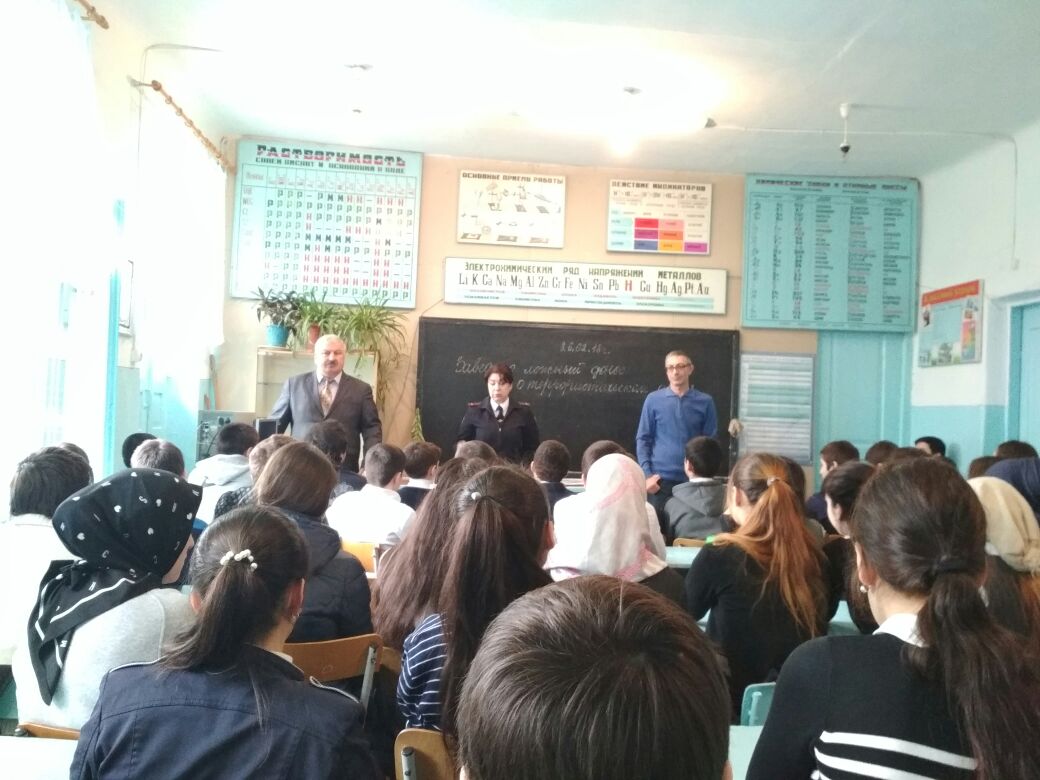 